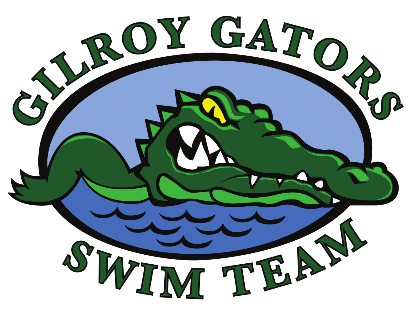 Official Reimbursement FormUse this form to request reimbursement of dates worked as an official for our team.Date of Request: Requested by: Email address: Meet worked: Dates worked: Amount requested: Signature of Head Official: __________________________________Thank you~ GGST Treasurers   ***Credit will be posted to your account as soon as possible***Request approved: Amount: Rev 01-23-19